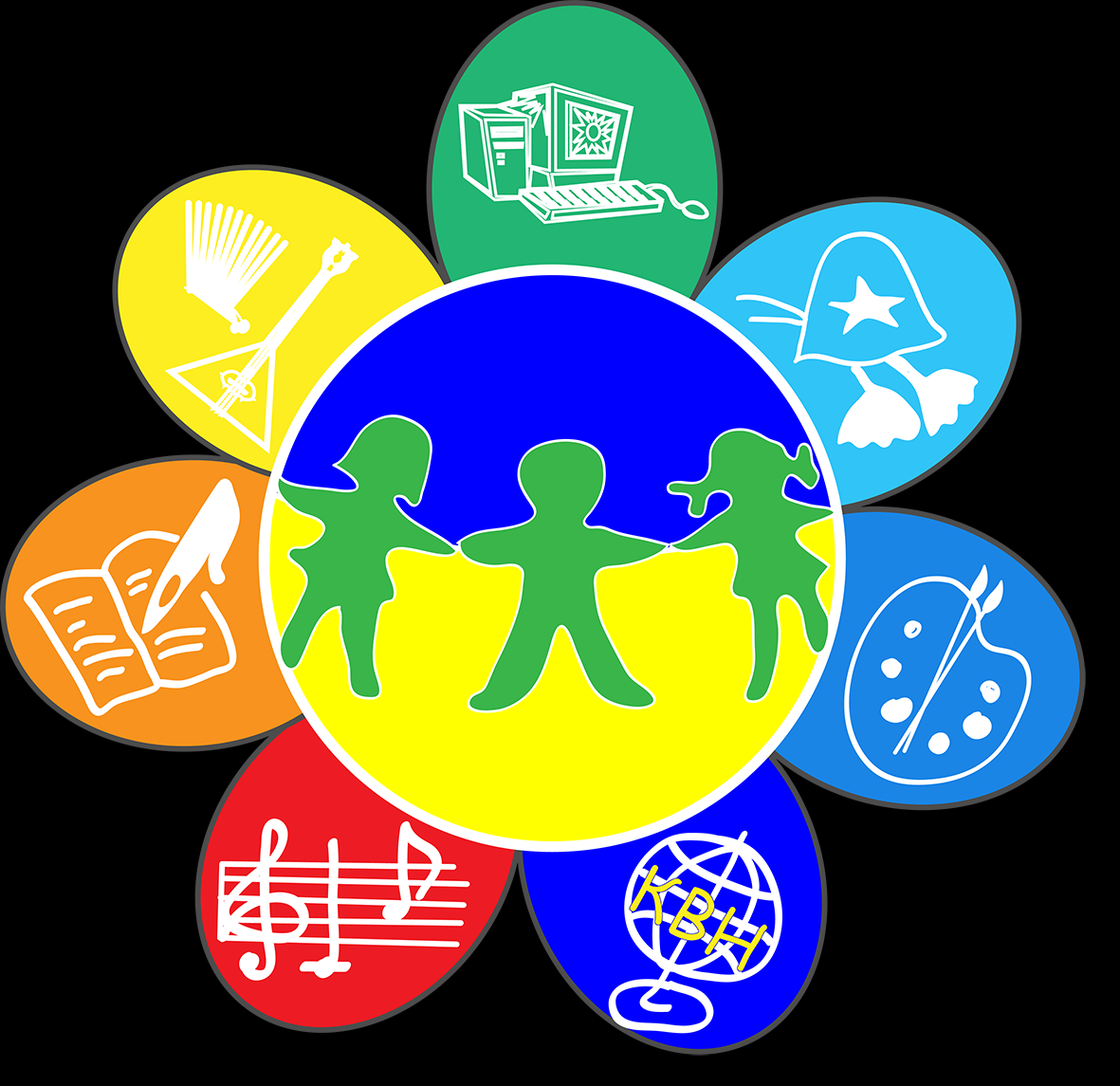  Центры дополнительного образования Московского районаhttps://posleurokov.ru/nizhny-novgorod/org/7936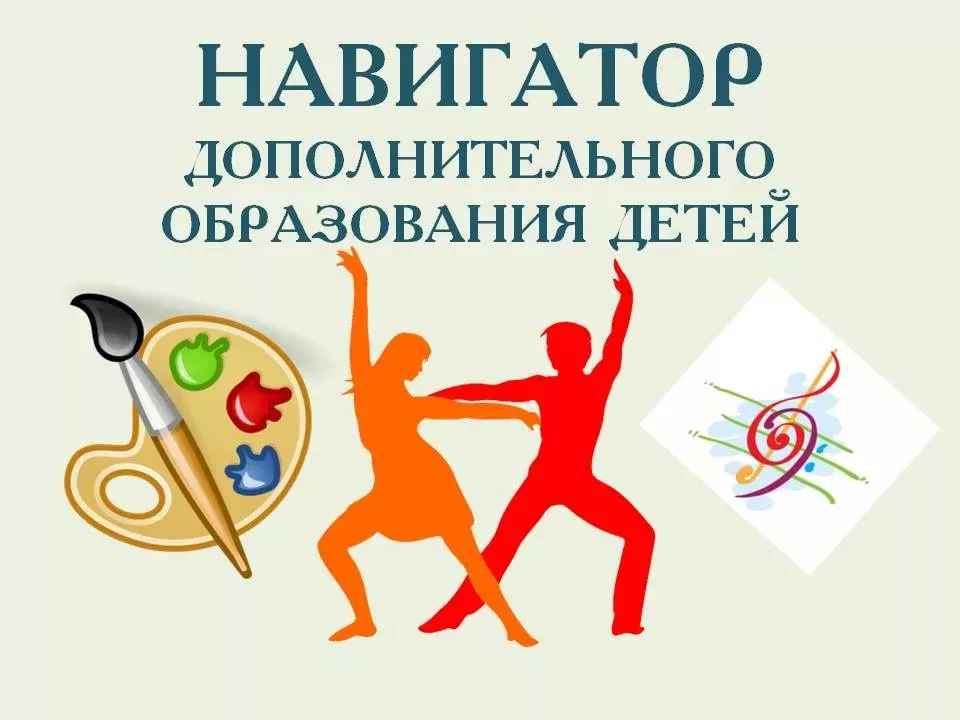 https://xn--52-kmc.xn--80aafey1amqq.xn--d1acj3b/ 